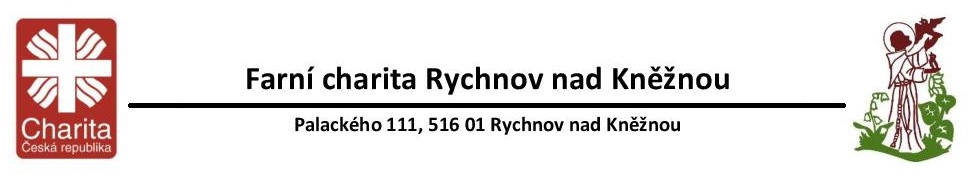 Žádost o poskytnutí sociální službyDenní stacionář ve Farní charitě Rychnov nad KněžnouJméno a příjmení zájemce o službu: ………………………………………………………………………………………………Datum narození: …………………………………………………………………….........Trvalé bydliště: ……………………………………………………………………………Jméno a příjmení zákonného zástupce/opatrovníka, pokud je určen: ……………………………………………………………………………………………………..Kontakt:……………………………………………………………………………………………Důvod podání žádosti:………………………………………………………………………………………………………………………………………………………………………………………………………………………………………………………………………………………………………………………Datum:…………………………………………………………………………………………….Podpis zájemce o službu: ………………………………………………………………………..Podpis zák. zástupce/ opatrovníka: ……………………………………………………………Vyplní sociální pracovník Farní charity Rychnov nad Kněžnou:Žádost převzal/a: (jméno, příjmení) …………………………………………………………......Dne: ………………………………………Podpis:……………………………………………...              Dotazník - záznam ze sociálního šetřeníNepříznivá sociální situace, důvod zájmu o službu: Zájmy, záliby, návyky, oblíbené činnosti:Rizikové situace:Strava:   oblíbená jídla:                                                                               neoblíbená jídla:                       potravinová alergie/dieta:                                                               požadavek úpravy stravy (např. krájet, mlet maso):       Požadavek na zajištění dopravy do stacionáře:   ano / nePožadavek na zajištění dopravy ze stacionáře:    ano / neMísto sociálního šetření: …………………………………………………………………………..Přítomné osoby:……………………………………………………………………………………Datum:………………………………………………………..…………………………………….Podpis sociálního pracovníka: ……………………………………………………………………Podpis zájemce o službu: …………………………………………………………………………Požadavky (nároky, potřeby):Očekávání (představa o službě):Osobní cíle: Chůze po rovině:                             sám/a                              s pomocí                              nezvládne  Chůze po schodech:sám/a                              s pomocí                              nezvládneZrak:vidí /s brýlemi                 špatně                                  nevidíSluch:slyší                                 špatně                                   neslyší           Chrup: vlastní                               náhrada                                nemáUmývání obličeje, rukousám/a                              s dopomocí                           nezvládneOblékání,svlékánísám/a                              s dopomocí                           nezvládne            Obouvání, zouvánísám/a                              s dopomocí                           nezvládne               Jídlo:nají se samostatně               s dopomocí                           nezvládne                    Pití: sám/a                              s dopomocí                           nezvládne                 Komunikace:mluví zřetelně                s obtížemi                             nekomunikujeOrientace osobou       ano                                s obtížemi                               zcela neOrientace místem      ano                                 s obtížemi                               zcela neOrientace časem       ano                                 s obtížemi                               zcela neKontinence moči:kontinentní                      občas                            inkontinentní (únik moči)      Kontinence stolice:     kontinentní                      občas                            inkontinentní                                                                               